农渔学〔2020〕27号关于召开2020中国水产学会范蠡学术大会的通知各有关单位、学会各分支机构：为深入贯彻党的十九大精神，切实履行乡村振兴战略和创新驱动发展战略部署，认真落实水产绿色健康养殖“五大行动”有关要求，着力搭建高水平学术交流平台，大力推进水产科学研究、科技创新和成果转化，持续加强世界一流学会建设，全面促进渔业绿色高质量发展，我会将于2020年11月中旬在四川成都召开2020中国水产学会范蠡学术大会，同期还将举办第五届中国水产学会范蠡科学技术奖和2020年中国水产学会青年学术年会优秀报告奖颁奖活动。现将有关事宜通知如下：一、大会主题科技创新促进渔业绿色发展。二、大会时间与地点时间：2020年11月11-12日（10日报到，13日离会）。主会场地址：大鼎世纪大酒店（四川省成都市武侯区天仁南街298号）。三、大会内容与形式为突出大会的学科综合性、问题针对性、前沿引领性、产业紧密性等特点，大会围绕主题，设置1个主会场、3个分会场和成果宣传展示区域，进行学术交流与成果展示。（一）主会场交流大会主会场举行开幕式，颁发第五届中国水产学会范蠡科学技术奖和2020年中国水产学会青年学术年会优秀报告奖。设主论坛，邀请知名院士专家作大会主旨报告。（二）分会场交流大会设立3个分会场，结合当前水产领域科技和产业发展的热点、难点、重点和前沿科学问题，共安排12个学科领域、28个专题（见附件1），采取口头报告交流和墙报交流两种方式进行交流研讨。（三）成果宣传展示大会将为战略合作伙伴和第五届范蠡科技奖成果提供场地，进行新技术、新品种、新产品宣传展示，促进产学研对接和科技成果转化应用。四、参会人员大会参加单位和人员，采取个人提交论文申请、学会分支机构和主办学术期刊推荐、学会秘书处邀请相结合的方式确定。报告专家将根据专题性质兼顾来自科研、管理和生产等方面的代表。①嘉宾、主旨报告专家由学会秘书处邀请。②分会场的部分报告专家由学会分支机构和主办学术期刊推荐，学会秘书处统一邀请。③会务组将结合参会注册报名情况及论文水平，遴选申请作分会场口头报告交流和墙报交流的报告，并研究确定报告人名单。④只参加会议不作报告的代表可向学会秘书处提出申请。⑤在“青年学术年会”获得一等奖的交流报告可作为特邀报告。五、注册报名与缴费（一）注册报名由于疫情防控需要，本次大会现场参会代表拟控制在500人以内，会务组将根据报名顺序确定参会人员。请参会代表填写《2020中国水产学会范蠡学术大会报告人员信息表》（见附件2），于10月31日前通过电子邮件反馈学会秘书处。如需作学术交流报告的代表，在提交“附件2”的同时，请按照《2020中国水产学会范蠡学术大会论文摘要模版》（见附件3）要求撰写论文摘要，并于10月20日前通过电子邮件反馈学会秘书处。（二）注册缴费全体参会代表均需缴纳会议注册费，标准为：会议代表1500元；学生代表1000元。可通过银行汇款或手机扫码缴纳。具体操作步骤为：1.银行汇款户名：中国水产学会开户银行：农行北京分行朝阳路北支行账号：11-040101040004887请在汇款单上备注：范蠡学术大会××（姓名）等×人。2.微信缴费（微信二维码）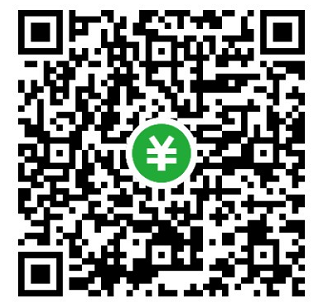 请在“付款备注”处填写：范蠡学术大会××（姓名）等×人。3.支付宝缴费（支付宝二维码）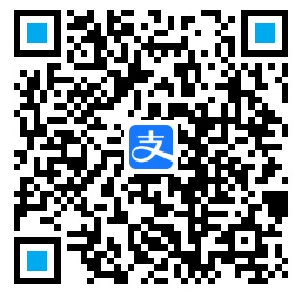 请在“备注”处填写：范蠡学术大会××（姓名）等×人。4.现场缴费可通过POS机刷卡、手机扫码方式进行现场注册缴费。（三）开具发票为了方便会议代表能及时领取会议注册费发票，请务必于缴费成功后（无需确认），直接扫描“开具发票二维码”，并在“留言”处备注①缴费交易单号后8位数字②开票金额，并于11月11日在大会报到处领取纸质发票。（开具发票二维码）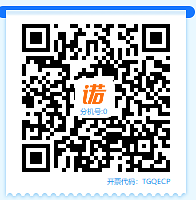 六、大会住宿安排大会为参会代表提供大会推荐的周边酒店相关信息，请各位代表自行尽早预订酒店，推荐酒店信息如下（报会议名称可享受优惠价）：1.大鼎世纪大酒店（成都市武侯区天仁南街298号）。370元/晚、470元/晚。订房电话：18215521939（张经理）。2.佛莱雅花园酒店（成都火车南站店）（成都市武侯区天仁路259号）。330元/晚。订房电话：13518151560（刘经理）。3.艺家城市酒店（成都市武侯区天仁北二街299号）。300元/晚。订房电话：13980952494（唐经理）。4.成都康普雷斯国际酒店（成都市武侯区盛和一路88号康普雷斯大厦B座24楼）。300元/晚。订房电话：13547862282（彭经理）。七、其他事项（一）大会将向每位参会代表提供大会论文摘要集纸质版与电子版各一份，并可为参会代表或作报告的代表开具参会证明或报告证明。（二）注册费用包括会议资料费、会场租用费和专家讲课费等，食宿费用自理。八、联系人和联系方式大会注册：李利冬、张伟杰，电话：010-59194025；大会报告：郤禹、邱亢铖，电话：010-59195494/5156；大会缴费：张月、董继岩，电话：010-59195174；电子邮箱：csfish@vip.163.com。附件：1.2020范蠡学术大会学科领域及专题设置安排2.2020范蠡学术大会报告人员信息表3.2020范蠡学术大会论文摘要模版4.2020中国水产学会范蠡学术大会日程安排5.交通路线中国水产学会   2020年9月10日 附件12020范蠡学术大会学科领域及专题设置安排附件22020范蠡学术大会报告人员信息表附件3斑节对虾促性腺激素释放激素的免疫定位及调控机制初探韩萍a,b，杨丽诗a，杨其彬a，黄建华a，周发林a，江世贵a, *a农业部南海渔业资源开发利用重点实验室，南海水产研究所，中国水产科学研究院，广州，510300，中国；b上海海洋大学，水产与生命技术学院，上海 201306摘要：为了获知促性腺激素释放激素(GnRH)调控机制，以便在繁育中更好应用，本实验利用免疫组化方法研究了GnRH在斑节对虾卵巢发育五个时期（II至VI期）中在神经系统及卵巢中的免疫定位和分布，以及在肝胰腺及卵巢中GnRH信号通路相关的调控因素c-Jun及卵黄蛋白原的表达规律......关键词：GnRH；神经系统；卵巢；斑节对虾; 免疫组化；卵黄蛋白原；qPCR The identiﬁcation and distribution of gonadotropin releasing hormone in the central nervous system and ovary of each stages in Penaeus monodonHAN Ping, YANG Lishi, YANG Qibin, HUANG Jianhua ZHOU Falin JIANG Shigui(South China Sea Fisheries Research Institute, Chinese Academy of Fishery Sciences, Guangzhou 510300)Abstract: Gonadotropin-releasing hormone (GnRH) plays important roles in reproduction. In the present study, we demonstrated the existence of GnRH-like peptides in the central nervous system (CNS) and ovary of each stage in Penaeus monodon using immunocytochemistry and quantitative real-time PCR of c-jun and vitellogenin expression quantity. The immunoreactivity (ir) of GnRH was detected in the of medium-sized neurons located in deutocerebrum, both medium-sized and large-sized neurons in thoracic ganglia and abdominal ganglion……Key words: GnRH, CNS, ovarian maturation, Penaeus monodon, immunocytochemistry, qPCR附件42020中国水产学会范蠡学术大会日程安排附件5交通路线一、成都双流机场至大鼎世纪大酒店1.地铁：乘地铁10号线，在太平园站换乘7号线外环，在火车南站H口出，步行100米即到酒店。（预计50分钟，5元）2.打车：13公里。（预计25分钟，约30元）二、成都东火车站至大鼎世纪大酒店1.地铁：乘地铁7号线内环，在火车南站H口出，步行100米即到酒店。（预计30分钟，4元）2.打车：10公里。（预计20分钟，约25元）三、成都西火车站至大鼎世纪大酒店1.地铁：乘地铁4号线，在文化宫站换乘7号线外环，在火车南站H口出，步行100米即到酒店。（预计40分钟，5元）2.打车：18公里。（预计40分钟，约40元）四、成都火车站至大鼎世纪大酒店1.地铁：乘地铁1号线，在火车南站H口出，步行100米即到酒店。（预计40分钟，4元）2.打车：12公里。（预计40分钟，约40元）领  域专   题绿色水产养殖新技术新模式1.水产养殖尾水处理技术与应用2.渔农综合种养技术模式及实践3.深远海大型设施化养殖及发展前景水产生物技术与遗传育种4.水产生物技术研究进展及产业应用5.水产育种前沿技术与应用水产养殖动物营养与饲料6.水产饲料新型蛋白源的研发与应用7.替代幼杂鱼用配合饲料的研发与应用水产病害防治与水产品质量安全8.水产病害防控与水产品食用安全9.水产养殖用药物研发及生产使用规范化海洋渔业资源养护与可持续利用10.我国海洋渔业资源现状与可捕量评估11.选择性渔具渔法与资源可持续利用12.国际渔业资源管理与远洋渔业发展水生生物资源养护利用及水域生态修复13.海洋牧场构建及其效果评价14.大江大河禁渔与生态环境保护15.大水面资源养护利用及水域生态修复濒危水生野生动物保护16.典型水生野生动物保护技术与策略17.水生野生动物人工繁育与保护利用水产品加工与综合利用18.水产品保鲜、加工与冷链建设19.水产品营养、产品开发与人体健康休闲渔业与渔文化20.休闲渔业与产业融合发展21.渔文化建设和渔业史研究现代渔业设施装备22.玻璃钢渔船技术发展与产业化23.工厂化循环水养殖系统构建与应用渔业信息化与新兴技术应用24.新兴信息技术在渔业生产和管理上的应用25.渔业信息系统构建及大数据应用渔业经济、政策与管理26.水产品国际贸易动荡及其产业影响27.渔港经济区建设与渔业发展和渔区振兴28.《渔业法》修订和渔业治理现代化基本信息（必填）请如实填写本人信息并仔细核实，信息不全或不实者视为无效基本信息（必填）请如实填写本人信息并仔细核实，信息不全或不实者视为无效姓名性别年龄E-mail手机号码身份证号码职称职务学历： 。专业技术职称：  。行政职务： 从事专业领域单位名称单位地址邮政编码口头报告交流申请表每人10分钟，请备好PPT并在分会场进行拷贝口头报告交流申请表每人10分钟，请备好PPT并在分会场进行拷贝报告人姓名报名领域报名专题报告题目（中文）单位名称 墙报交流申请表每人1-2张竖版A3纸展示空间，请携带墙报材料并于分会场外自行粘贴 墙报交流申请表每人1-2张竖版A3纸展示空间，请携带墙报材料并于分会场外自行粘贴报告人姓名报名领域报名专题报告题目（中文）墙报篇幅     张竖版A3纸单位名称时间会议议程会议议程地点11月10日报到报到大鼎世纪大酒店大堂11月11日上午开幕式领导嘉宾致辞第五届范蠡科学技术奖颁奖2020年青年学术年会优秀报告奖颁奖主论坛大会主旨报告开幕式领导嘉宾致辞第五届范蠡科学技术奖颁奖2020年青年学术年会优秀报告奖颁奖主论坛大会主旨报告大鼎世纪大酒店4楼宴会厅11月11日下午至11月12日一、水产养殖分会场绿色水产养殖新技术新模式大鼎世纪大酒店4楼宴会厅11月11日下午至11月12日一、水产养殖分会场水产生物技术与遗传育种大鼎世纪大酒店4楼宴会厅11月11日下午至11月12日一、水产养殖分会场水产养殖动物营养与饲料大鼎世纪大酒店4楼宴会厅11月11日下午至11月12日一、水产养殖分会场水产病害防治与水产品质量安全大鼎世纪大酒店4楼宴会厅11月11日下午至11月12日二、资源养护分会场海洋渔业资源养护与可持续利用佛莱雅花园酒店11楼金沙厅11月11日下午至11月12日二、资源养护分会场水生生物资源养护利用及水域生态修复佛莱雅花园酒店11楼金沙厅11月11日下午至11月12日二、资源养护分会场濒危水生野生动物保护佛莱雅花园酒店11楼金沙厅11月11日下午至11月12日三、综合领域分会场水产品加工与综合利用艺家城市酒店3楼多功能厅11月11日下午至11月12日三、综合领域分会场休闲渔业与渔文化艺家城市酒店3楼多功能厅11月11日下午至11月12日三、综合领域分会场现代渔业设施装备艺家城市酒店3楼多功能厅11月11日下午至11月12日三、综合领域分会场渔业信息化与新兴技术应用艺家城市酒店3楼多功能厅11月11日下午至11月12日三、综合领域分会场渔业经济、政策与管理艺家城市酒店3楼多功能厅11月13日离会离会